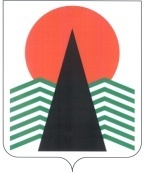  Администрация Нефтеюганского районаТерриториальная комиссияпо делам несовершеннолетних и защите их правПОСТАНОВЛЕНИЕ №57 28 июля 2016 года, 10 – 15 ч. г. Нефтеюганск, 3 мкрн., д. 21, каб. 430зал совещаний администрации Нефтеюганского района,(сведения об участниках заседания указаны в протоколе № 27 заседания территориальной комиссии)О состоянии преступности и правонарушений, совершенных несовершеннолетними и в отношении нихна территории Нефтеюганского района в 1 полугодии 2016 года и о мерах по их профилактике	Заслушав и обсудив информацию по вопросу, предусмотренному планом работы территориальной комиссии по делам несовершеннолетних и защите их прав Нефтеюганского района на 2016 год, территориальная комиссия  установила:	По статистическим данным Отдела Министерства внутренних дел Российской Федерации по Нефтеюганскому району на обслуживаемой территории за 6 месяца 2016 года  2 несовершеннолетними совершено 1 преступление по статье 158 УК РФ (аналогичный период прошлого года (далее – АППГ) – 6 несовершеннолетними 16 преступлений, в том числе по ст.158 УК РФ – 14, по ст. 115 УК РФ - 1, по ст. 119 УК РФ -1), данное преступление совершено в группе (АППГ - 0), в состоянии опьянения преступлений не зарегистрировано (АППГ – 0), а также не зарегистрировано повторных преступлений (АППГ-2).	Совершено 1 общественно - опасных деяний до достижения возраста, с которого наступает уголовная ответственность двумя несовершеннолетними (АППГ-0). За отчетный период на территории Нефтеюганского района в отношении несовершеннолетних зарегистрировано 14 преступлений (АППГ-22) в отношении 14  несовершеннолетних (АППГ – 24), в том числе по статьям:- 112 УК РФ (умышленное причинение средней тяжести вреда здоровью) – 1 (АППГ- 0) – совершил отчим;- ст. 115 УК РФ (умышленное причинение легкого вреда здоровью) – 1 (АППГ-0) – совершило неустановленное лицо;- 116 УК РФ (побои) – 3 (АППГ – 4) – совершили родителей в отношении своих детей;- 157 УК РФ (злостное уклонении от уплаты алиментов)– 6 (АППГ-13); - 264 УК РФ (нарушение ПДД) – 2 (АППГ-1), в  том числе совершил приемный родитель;- 110 УК РФ (доведение до самоубийства) – 1 (АППГ-0).Преступлений против половой неприкосновенности несовершеннолетних не зарегистрировано (АППГ – ст. 131 УК РФ -1, ст. 134 УК РФ – 1).В 1 полугодии 2016 года  фактов  самовольных  уходов  несовершеннолетних из дома/ бродяжничества и попрошайничества не выявлено (АППГ – 6/0), уходов из госучреждений – 2 (АППГ-1).	Подразделением по делам несовершеннолетних ОМВД России по Нефтеюганскому району за отчетный период  2016 года составлено 161 административный протокол (АППГ – 211),  в том числе 1 протокол за  продажу пива несовершеннолетнему.	 В дежурную часть и ОУУП и ПДН ОМВД России по Нефтеюганскому району за 6 месяца 2016 года за совершение правонарушений доставлялось 9 (АППГ- 9) несовершеннолетних.  	На заседаниях территориальной комиссии  по делам несовершеннолетних и защите их прав Нефтеюганского района привлечено к административной ответственности:	- несовершеннолетних – 21, в том числе:- по ст. 7.27 КоАП РФ – 3;- по административным правонарушениям в области дорожного движения (гл. 12 КоАП РФ) – 7;- по ст. 20.1 КоАП РФ – 1;- по ст. 20.21 КоАП РФ – 5;- по ч. 1 ст. 11.1 КоАП РФ – 5;	 -  родителей (законных представителей)  и иных взрослых лиц- 66, в том числе:- по ч. 1 ст. 5.35 КоАП РФ – 61;- по ч. 1ст. 6.10 КоАП РФ – 1;- по ст. 20.22 КоАП РФ – 4.Поставлено на учет в органы внутренних дел в течение 1 полугодия 2016 года 17 родителей (АППГ – 23) и 17 несовершеннолетних (АППГ – 7). По состоянию на  1 июля 2016 года  на учете в подразделении по делам несовершеннолетних ОМВД России по Нефтеюганскому району за совершение различных правонарушений состоит 23 несовершеннолетних (АППГ - 39); 47 родителей, отрицательно влияющий на своих детей (АППГ - 50);  2 группы  антиобщественной направленности, в состав которых входит 4 несовершеннолетних (АППГ – 2/5).  В целях профилактики преступлений и правонарушений с учащимися образовательных учреждений района за 6 месяца 2016 года инспекторами ОУУП и ПДН ОМВД России по Нефтеюганскому району проведено 307 лекций и бесед (АППГ – 164), сотрудники полиции приняли участие в 13 родительских собраниях на правовую тематику. На постоянной основе производится взаимообмен информацией по состоящим на учете несовершеннолетним и неблагополучным семьям. Сотрудники полиции принимали участие в заседаниях Советов профилактики  - 9 (АППГ – 16), совместно с социальными педагогами школ посещали  по месту жительства учащихся, находящихся в «группе риска», состоящих на профилактическом учете. 	Инспекторами ПДН совместно с другими службами ОМВД и органами системы профилактики безнадзорности и правонарушений несовершеннолетних Нефтеюганского района  в 1 полугодии 2016 года проводились следующие мероприятия:  •	специализированное оперативно-профилактическое мероприятие «Лидер» с целью предупреждения групповых правонарушений и преступлений среди несовершеннолетних, выявления подростковых группировок  антиобщественной направленности, взрослых лиц, вовлекающих несовершеннолетних в преступную деятельность, предупреждения повторной преступности;•	комплексная оперативно-профилактическая операция «Здоровье» с целью повышения эффективности работы подразделений по делам несовершеннолетних по выявлению и пресечению фактов вовлечения несовершеннолетних в антиобщественную деятельность, предупреждения пьянства, наркомании и токсикомании среди несовершеннолетних, пропаганды здорового образа жизни;•	 профилактическое мероприятие, направленное на предупреждение краж велосипедов;•	профилактическое мероприятие, направленное на выявление беспризорных и безнадзорных несовершеннолетних;•	1 этап «Право ребенка» межведомственной оперативно-профилактической операции «Подросток», целью которого является защита прав и законных интересов детей, предупреждение безнадзорности, выявление детей и подростков, оказавшихся в трудной жизненной ситуации, выявление и привлечение к ответственности лиц, вовлекающих несовершеннолетних в противоправную деятельность, совершающих в отношении них преступления.	В целях профилактики безнадзорности и правонарушений среди несовершеннолетних территориальная комиссия по делам несовершеннолетних и защите их прав Нефтеюганского района п о с т а н о в и л а:	1.   Утвердить отчет за 1 полугодие 2016 года «О деятельности комиссии по делам несовершеннолетних и защите их прав» (приложение 2)	Срок: 28 июня 2016 года.	2.  Рекомендовать ОМВД России по Нефтеюганскому району (В.А.Заремба) во исполнение указания прокуратуры округа, Управления МВД России по ХМАО-Югре, Следственного управления СК России по округу Управления ФСКН России по округу от 27.08.2015  «О порядке сбора материалов для решения судом вопроса о направлении несовершеннолетнего в специальное учебно-воспитательное учреждение закрытого типа»:	2.1. Назначить ответственное должностное лицо за проведение не реже 1 раза в квартал сверки с территориальной комиссией о количестве материалов об отказе в возбуждении уголовных дел и прекращенных уголовных дел, в отношении несовершеннолетних, не достигших возраста привлечения к уголовной ответственности, направляемых в  территориальную комиссию по делам несовершеннолетних и защите их прав в соответствии с главы 3 ФЗ №120-ФЗ.	Срок: до 1 сентября 2016 года.	2.2.  Направлять информацию в соответствии с утвержденной формой (приложение 1)  о количестве материалов об отказе в возбуждении уголовных дел и прекращенных уголовных дел, в отношении несовершеннолетних, не достигших возраста привлечения к уголовной ответственности, направленных в  территориальную комиссию по делам несовершеннолетних и защите их прав  для рассмотрения на заседаниях комиссии	Срок: не позднее 30 сентября 2016 года (за 9 месяцев 2016 года);		 не позднее 28 декабря 2016 года (за 2016 год);		 не позднее 30 марта 2017 года (за 1 квартал 2017 года);		 не позднее 30 июня 2017 года (за 6 месяцев 2017 года);		 не позднее 30 сентября 2017 года (за 9 месяцев 2017 года);		 не позднее 28 декабря 2017 года (за 2017 год).	2.3.  Организовать проведение на территории Нефтеюганского района 3 этапа «Семья» межведомственной оперативно - профилактической операции «Подросток» в период с 17 по 21 августа 2016 года с привлечение специалистов  органов и учреждений системы профилактики безнадзорности и правонарушений несовершеннолетних Нефтеюганского района, предварительно направив в их адрес план его проведения.	Срок: не позднее 16 августа 2016 года.	3.  Отделу по делам несовершеннолетних, защите их прав администрации Нефтеюганского района (В.В.Малтакова) направлять в адрес ОМВД России по Нефтеюганскому району информацию  (на основании полученных данных в соответствии с п. 1.2. данного постановления) о принятых мерах по рассмотрению направленных постановлений об отказе в возбуждении уголовных дел,  прекращенных уголовных дел в отношении несовершеннолетних  в связи с недостижением возраста привлечения к уголовной ответственности,  	 Срок: не позднее 5 октября  2016 года (за 9 месяцев 2016 года);		  не позднее 31 декабря 2016 года (за 2016 года);		  не позднее 5 апреля 2017 года (за 1 квартал 2017 года);   		  не позднее 5 июля 2017 года (за 6 месяцев 2017 года);		  не позднее 5 октября 2017 года (за 9 месяцев 2017 года);		  не позднее 31 декабря 2017 года (за 2017 год).	4. Наградить благодарственными письмами территориальной комиссии по делам несовершеннолетних и защите их прав Нефтеюганского района несовершеннолетних, проживающих в семьях, находящихся в социально опасном положении, за достойный вклад в общественную жизнь поселений, а также представителей субъектов системы профилактики безнадзорности и правонарушений несовершеннолетних и иных ведомств (органов, организаций, учреждений, объединений) за активную жизненную позицию при организации летнего отдыха несовершеннолетних  (приложение 3).	Срок: 28 июня 2016 года.Председательствующий                                             В.В.МалтаковаПриложение 1 к постановлению ТКДН и ЗПНефтеюганского районаот 28.07.2016 № 57 Информация о  направленных постановлениях об отказе в возбуждении уголовных дел,  прекращенных уголовных дел в отношении несовершеннолетних  в связи с недостижением возраста привлечения к уголовной ответственностидля рассмотрения на заседании ТКДН и ЗПв  ______ годуПриложение 2 к постановлению ТКДН и ЗПНефтеюганского районаот 28.07.2016 № 57Отчет «О деятельности комиссии по делам несовершеннолетних и защите их прав»Нефтеюганского района за  1 полугодие 2016 года(муниципальное образование)                (период)Приложение 3 к постановлению ТКДН и ЗПНефтеюганского районаот 28.07.2016 № 57Список награждаемыхБлагодарственным письмом территориальной комиссии по делам несовершеннолетних и защите их прав Нефтеюганского районаПравоохранительный орган, направивший материал / исх.№ и дата сопровождающего письма ФИО н/л, дата рождения, место учебы и жительстваИнформация ТКДН и ЗП о рассмотрении материала и принятых мерах № п/пИсследуемый параметрСтатистические данные (количество)		Семьи, находящиеся в социально опасном положении		Семьи, находящиеся в социально опасном положении		Семьи, находящиеся в социально опасном положении1.Количество семей, находящихся в социально опасном положении
(по состоянию на последний день отчетного периода)331.1.Количество утвержденных индивидуальных программ социальной реабилитации семей, находящихся в социально опасном положении 
(по состоянию на последний день отчетного периода)311.2.Количество родителей (законных представителей), проживающих в семьях, находящихся в социально опасном положении (по состоянию на последний день отчетного периода), их них:541.2.не работают321.2.состоят на учете в Центре занятости в качестве безработного 01.2.работают221.3.Пролечено родителей от алкогольной зависимости31.4.Пролечено родителей от наркотической (токсической, иной) зависимости01.5.Количество родителей (законных представителей), ограниченных в родительских правах, из общего количества родителей, проживающих в семьях, находящихся в социально опасном положении (в скобках указать количество детей, в отношении которых родители ограничены в родительских правах)2 (2)1.6.Количество родителей (законных представителей), лишенных родительских прав, из общего количества родителей, проживающих в семьях, находящихся в социально опасном положении (в скобках указать количество детей, в отношении которых родители лишены прав)3 (5)1.7.Количество родителей (законных представителей), восстановленных в родительских правах, из общего количества родителей, проживающих в семьях, находящихся в социально опасном положении (в скобках указать количество детей, в отношении которых родители восстановлены в родительских правах)01.8.Количество семей, в которых социально опасное положение устранено по причине нормализации ситуации (исправление родителей, выполнение родителями (законными представителями) должным образом родительских обязанностей по воспитанию, содержанию, обучению, защите прав и законных интересов детей)82.Количество детей, проживающих в семьях, находящихся в социально опасном положении (по состоянию на последний день отчетного периода), из них:652.1.несовершеннолетние в возрасте от 14 до 18 лет142.2.дети-инвалиды32.3.учатся в школе (училище, лицее, институте)332.4.посещают детский сад122.5.не учатся, не работают192.6.состоят на учете в Центре занятости в качестве безработного02.7.трудоустроено несовершеннолетних, в том числе:62.7.временно52.7.постоянно12.8.Оздоровлены (посещали в отчетном периоде детские оздоровительные лагеря, загородные оздоровительные лагеря, лагеря дневного пребывания, специализированные (профильные) лагеря (палаточные лагеря, лагеря труда и отдыха), медицинские оздоровительные центры, базы комплексы)112.9.Занимаются в кружках, спортивных секциях, клубах, объединениях дополнительного образования детей242.10.находятся в специальном учебно-воспитательном учреждении закрытого типа (по состоянию на последний день отчетного периода)12.11.находятся в воспитательной колонии (по состоянию на последний день отчетного периода)02.12.находятся в центре временного содержания для несовершеннолетних правонарушителей органов внутренних дел02.13.совершили суицид (в том числе суицидальные высказывания) в отчетном периоде02.14.совершили самовольный уход в отчетном периоде, из них:22.14.из семьи 02.14.из государственного учреждения22.15.Совершили в отчетном периоде:12.15.административных правонарушений02.15.преступлений02.15.антиобщественных действий12.16.Количество несовершеннолетних, проживающих в семьях, в которых социально опасное положение устранено по причине нормализации ситуации (исправление родителей, выполнение родителями (законными представителями) должным образом родительских обязанностей по воспитанию, содержанию, обучению, защите прав и законных интересов детей)23Несовершеннолетние, в отношении которых проводится индивидуальная профилактическая работа в соответствии со статьями 5, 6 Федерального закона Российской Федерации от 24 июня 1999 года № 120-ФЗ «Об основах системы профилактики безнадзорности и правонарушений несовершеннолетних»Несовершеннолетние, в отношении которых проводится индивидуальная профилактическая работа в соответствии со статьями 5, 6 Федерального закона Российской Федерации от 24 июня 1999 года № 120-ФЗ «Об основах системы профилактики безнадзорности и правонарушений несовершеннолетних»Несовершеннолетние, в отношении которых проводится индивидуальная профилактическая работа в соответствии со статьями 5, 6 Федерального закона Российской Федерации от 24 июня 1999 года № 120-ФЗ «Об основах системы профилактики безнадзорности и правонарушений несовершеннолетних»3.Количество несовершеннолетних, в отношении которых проводится индивидуальная профилактическая работа (по состоянию на последний день отчетного периода), из них:193.1.состоят на профилактическом учете в территориальном органе внутренних дел193.2.безнадзорные, беспризорные03.3.занимаются бродяжничеством, попрошайничеством03.4.содержатся в социально-реабилитационных центрах для несовершеннолетних, в социальных приютах, центрах помощи детям, оставшимся без попечения родителей, в других учреждениях для несовершеннолетних, нуждающихся в социальной помощи и (или) реабилитации03.5.употребляют без назначения врача:03.5.наркотические средства 03.5.психотропные вещества03.5.одурманивающие вещества03.6.употребляют алкогольную и спиртосодержащую продукцию, пиво и напитки, изготавливаемые на его основе 23.7.совершили правонарушение, повлекшее применение меры административного взыскания43.8.совершили правонарушение до достижения возраста, с которого наступает административная ответственность53.9.освобождены от уголовной ответственности вследствие акта об амнистии или в связи с изменением обстановки, а также в случаях, когда признано, что исправление несовершеннолетнего может быть достигнуто путем применения  воспитательного воздействия23.10.совершили общественно опасное деяние и не подлежат уголовной ответственности в связи с недостижением возраста, с которого наступает уголовная ответственность, или вследствие отставания в психическом развитии, не связанного с психическим расстройством33.11.обвиняются или подозреваются в совершении преступлений, в отношении которых избраны меры пресечения, предусмотренные 
Уголовно-процессуальным  Российской Федерации33.12.отбывают наказание в виде лишения свободы в воспитательных колониях03.13.условно-досрочно освобожденные от отбывания наказания, освобожденные от наказания вследствие акта об амнистии или в связи с помилованием03.14.которым предоставлена отсрочка отбывания наказания или отсрочка исполнения приговора03.15.освобождены в отчетном периоде из учреждений 
уголовно-исполнительной системы, из них: 03.15.мужской пол03.15.женский пол03.16.вернулись в отчетном периоде из специальных учебно-воспитательных учреждений закрытого типа, из них:03.16.мужской пол03.16.женский пол03.17.осуждены за совершение  небольшой или средней тяжести и освобожденные судом от наказания с применением  воспитательного воздействия03.18.осуждены условно, осужденные к обязательным работам, исправительным работам или иным мерам наказания, не связанным с лишением свободы03.19.учатся в школе (училище, лицее, институте), из них:193.19.вернувшиеся в отчетном периоде из специальных 
учебно-воспитательных учреждений закрытого типа03.19.Освобожденные в отчетном периоде из воспитательных колоний03.20.не учатся, не работают, из них:03.20.вернувшиеся в отчетном периоде из специальных 
учебно-воспитательных учреждений закрытого типа03.20.Освобожденные в отчетном периоде из воспитательных колоний03.21.состоят на учете в Центре занятости в качестве безработного, их них:03.21.вернувшиеся в отчетном периоде из специальных 
учебно-воспитательных учреждений закрытого типа03.21.освобожденные в отчетном периоде из воспитательных колоний03.22.трудоустроены:33.22.временно33.22.постоянно03.22.из числа вернувшихся несовершеннолетних из специальных 
учебно-воспитательных учреждений закрытого типа в отчетном периоде03.22.из числа освобожденных несовершеннолетних из воспитательной колонии в отчетном периоде03.23.Оздоровлены (посещали в отчетном периоде детские оздоровительные лагеря, загородные оздоровительные лагеря, лагеря дневного пребывания, специализированные (профильные) лагеря (палаточные лагеря, лагеря труда и отдыха), медицинские оздоровительные центры, базы комплексы), из них:43.23.вернувшиеся в отчетном периоде из специальных 
учебно-воспитательных учреждений закрытого типа03.23.Освобожденные в отчетном периоде из воспитательных колоний03.24.занимаются в кружках, спортивных секциях, клубах, объединениях дополнительного образования детей, из них:123.24.вернувшиеся в отчетном периоде из специальных 
учебно-воспитательных учреждений закрытого типа03.24.освобожденные в отчетном периоде из воспитательных колоний03.25.определены в отчетном периоде в специальное учебно-воспитательное учреждение закрытого типа03.26.помещены в отчетном периоде в воспитательную колонию03.27.помещены в отчетном периоде в центр временного содержания для несовершеннолетних правонарушителей органов внутренних дел04.Заслушано несовершеннолетних в отчетном периоде на заседании территориальной комиссии по делам несовершеннолетних и защите их прав, из них по причине:124.совершения самовольного ухода из семьи04.совершения самовольного ухода из государственного учреждения04.совершения административного правонарушения 64.совершения преступления14.совершения антиобщественного действия24.иное (перечислить причины с указанием соответствующих статистических данных) -систематические нарушения Устава общеобразовательной организации-распитие пива (протокол на родителя по ст. 20.22 КоАП РФ)  3125.Количество утвержденных индивидуальных программ социальной реабилитации несовершеннолетних, в отношении которых организована индивидуальная профилактическая работа (по состоянию на последний день отчетного периода)166.Пролечено несовершеннолетних от алкогольной зависимости07.Пролечено несовершеннолетних от наркотической (токсической, иной) зависимости08.Количество несовершеннолетних, в отношение которых завершено проведение индивидуальной профилактической работы, из них:238.по причине исправления поведения188.по причине достижения 18 лет39.Количество рассмотренных протоколов об административных правонарушениях, их них:999.1.составлены представителями территориального органа внутренних дел989.1.составлены членами территориальной комиссии по делам несовершеннолетних и защите из прав (не учитываются представители территориального органа внутренних дел)19.1.составлены представителями прокуратуры09.2.возвращены в орган, должностному лицу, которые составили протокол в порядке подпункта 4 пункта 1 статьи 29.4 КоАП РФ69.2.поступили вновь в комиссию после устранения замечаний (ошибок) 29.2.поступили вновь в комиссию после устранения замечаний (ошибок) из числа возвращенных в отчетном периоде29.3.принято решение о назначении административного наказания 19.4.принято решение об освобождении от наказания09.5.прекращены по причине:79.5.отсутствие состава административного правонарушения69.5.отсутствие события административного правонарушения09.5.истечение срока привлечения к административной ответственности1иное 09.6.Количество рассмотренных протоколов об административных правонарушениях в отношении родителей (законных представителей), в том числе:669.6.перечислить статьи КоАП РФ или Закона ХМАО – Югры от 11.06.2010 № 102-оз «Об административных правонарушениях» с указанием соответствующих статистических данныхч.1ст.5.35 КоАП РФ -  62ст. 20.22 КоАП РФ - 49.7.Количество рассмотренных протоколов об административных правонарушениях в отношении несовершеннолетних, в том числе:219.7.перечислить статьи КоАП РФ или Закона ХМАО – Югры от 11.06.2010 
№ 102-оз «Об административных правонарушениях» с указанием соответствующих статистических данныхст. 7.27 КоАП РФ – 3ч. 5 ст. 11.1 КоАП РФ - 5ч. 1 ст. 12.7 КоАП РФ - 4ч. 1 ст.12.5 КоАП РФ - 1ч. 1 ст. 12.14 КоАП РФ - 1ч. 1 ст. 12.37 КоАП РФ - 1ч. 1 ст. 20.1 КоАП РФ - 1ст. 20.21 КоАП  РФ - 59.8.Количество рассмотренных протоколов об административных правонарушениях в отношении граждан, должностных лиц, в том числе:19.8.перечислить статьи КоАП РФ или Закона ХМАО – Югры от 11.06.2010 
№ 102-оз «Об административных правонарушениях» с указанием соответствующих статистических данныхч.1ст.6.10 КоАП РФ - 1№ФИО награждаемогоОрган (учреждение) направивший кандидатуру для награждения Основание1Ахметшина АидаБУ ХМАО-Югры «Комплексный центр социального обслуживания населения «Забота»За оказание волонтерской помощи, активную жизненную позицию, проявление инициативы и добросовестного отношения к подготовке и проведению культурно-досуговых мероприятий   летней оздоровительной кампании 2016 года в бюджетном учреждении Ханты-Мансийского автономного округа – Югры «Комплексный центр социального обслуживания населения «Забота»2Ямалиев ДанилБУ ХМАО-Югры «Реабилитационный центр для детей и подростков с ограниченными возможностями «Дельфин»За активное участие в культурно-досуговых мероприятиях   летней оздоровительной кампании 2016 года в бюджетном учреждении Ханты-Мансийского автономного округа – Югры «Реабилитационный центр для детей и подростов с ограниченными возможностями здоровья»3Давыденко Мария АлександровнаБУ ХМАО-Югры «Комплексный центр социального обслуживания населения «Забота»За творческий подход к организации занятости несовершеннолетних, находящихся в социально опасном положении, трудной жизненной ситуации,  в период летней оздоровительной кампании 2016 года при проведении клубов по программе «Радуга детства»4Кубикова Гульнара РавиловнаБУ ХМАО-Югры «Комплексный центр социального обслуживания населения «Забота»За творческий подход к организации летней занятости несовершеннолетних, находящихся в социально опасном положении, трудной жизненной ситуации,  в период летней оздоровительной кампании 2016 года при проведении клубов по программе «Радуга детства» и «Игры в нашем дворе»5Чернянская Любовь ВладимировнаБУ ХМАО-Югры «Комплексный центр социального обслуживания населения «Забота»за творческий подход к организации летней занятости несовершеннолетних, находящихся в социально опасном положении, трудной жизненной ситуации,  в период летней оздоровительной кампании 2016 года при проведении клубов по программе «Радуга детства» и «Игры в нашем дворе».  6Ещенко Светлана ВладимировнаБУ ХМАО-Югры «Нефтеюганская районная больница»за  личный вклад в организацию оздоровления  несовершеннолетних, находящихся в социально опасном положении, трудной жизненной ситуации,  в период летней оздоровительной кампании 2016 года.  